Name:BODDU SRAVAN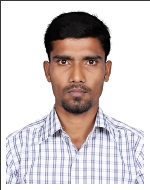 Qualification :    MTECH (CSE) JNTUH                                                                    Qualification :    MTECH (CSE) JNTUH                                                                    Experience:4Experience:4Area of Interest:ProgrammingArea of Interest:ProgrammingSubjects Taught:problem solving&computer programming,IT WORKSHOP.Subjects Taught:problem solving&computer programming,IT WORKSHOP.Workshops/Seminars/FDP’s Attended:2Workshops/Seminars/FDP’s Attended:2